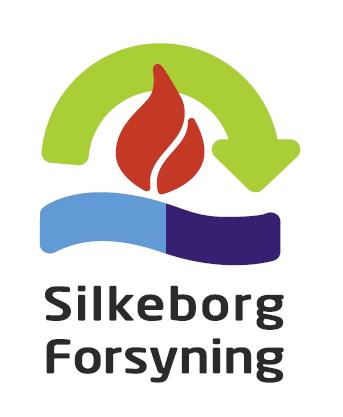 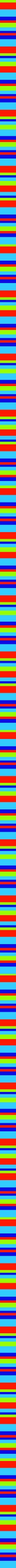 Tilslutningsaftale til fjernvarme- kampagne Resenbro og Voel
Sendes til: Silkeborg Forsyning, Tietgensvej 3, 8600 Silkeborg eller mail@silkeborgforsyning.dkANSØGERBOLIGBoligantal:		      stk.Samlet BBR – boligareal: 		m2Andet:       Jeg ønsker et finansieringstilsagn:	ERHVERVOpvarmet areal:		       m2Effektbehov rumvarme:		      kWEffektbehov varmt vand:		      kWSpecielle anlæg:		      kW(f.eks. procesvarme, ventilation og lign.)Udvidelse af opvarmningsareal	- Ekstra opvarmet areal		      m2BEMÆRKNINGER (evt. ønske om etableringsdato):      Dato		       Ejers underskriftForbeholdt Silkeborg ForsyningRegler for tilbagekaldelse af tilslutningsaftalen kan ses på side 2 i denne aftale.Generelle forholdVed underskrivelsen af denne aftale indtrædes i et leveringsforhold med Silkeborg Varme (herefter kaldet SV). Som kunde hos SV skal installationsejer (herefter kaldet Kunden) sikre sig, at Kundens fjernvarmeinstallation overholder de til en hver tid gældende regler for fjernvarmelevering i SV’s forsyningsområde. Reglerne, og SV’s tilsvarende forpligtigelser, er nærmere beskrevet i nedenstående bestemmelser:Almindelige bestemmelser for fjernvarmelevering (inkl. evt. tillæg).Tekniske bestemmelser for fjernvarmelevering (inkl. evt. tillæg).Ovenstående bestemmelser er anmeldt til relevante myndigheder, og de til en hver tid gældende bestemmelser kan findes på www.silkeborgforsyning.dk. Ønskes en papirudgave, udleveres denne på Tietgensvej 3, 8600 Silkeborg.Såfremt der ved tilslutning/konvertering til fjernvarme kan opnås energibesparelser iht. Silkeborg Varmes forpligtelse overfor Energistyrelsen, forudsættes det at kunden herved har overdraget retten til at indberette de opnåede energibesparelser til Silkeborg VarmeTilbagekaldelse af tilmelding til fjernvarmePå følgende betingelser kan aftalen tilbagekaldes:Indenfor de første 14 dage kan en tilmelding altid tilbagekaldes.Undtaget er dog, hvis etableringen af stikledningen allerede er påbegyndt (dvs. opgravning ved ejendommen)Efter 5 måneder kan tilmeldingen tilbagekaldes med 1 måneds varsel. Dette kan fraviges hvis:SV før tilbagekaldelsen har oplyst Kunden om, at gravearbejdet ved ejendommen påbegyndes indenfor 1 månedSV ikke kan tilbyde en forsyningsmulighed, og den tekniske varmeinstallation er defekt (dvs. udskiftning af kedel eller varmtvandsbeholder er nødvenlig). Kunden skal i dette tilfælde give SV besked før udskiftningen foretagesHvis ejendommen bliver solgt, inden stikket kan etableres, kan Kunden tilbagekalde tilmeldingen.Kunder og SV kan, på baggrund af en konkret vurdering af væsentlige ændringer i Kundens individuelle økonomiske forhold, vælge at annullere aftalen. Disse forhold kan eksempelvis være, hvis Kunden bliver arbejdsløs, skilt mv.Hvis Kundens låneansøgning afvises af Resurs Bank. SV kan ensidigt annullere tilslutningsaftaler, hvis der ikke opnås tilstrækkelig tilslutning til projektet. Vedr. finansieringstilbud Resurs Bank tilbyder en finansieringsløsning til nye varmekunder i aktuelle kampagneområder. SV er kun formidler af lånet, mens det efterfølgende er Resurs Bank, som Kunden har en finansieringsaftale med. Følgende forhold gør sig gældende omkring lånet:Der er tale om et personligt lån:Lånet skal ikke indfries ved salg af bolig.Kunden hæfter personligt for lånet.Udbetaling af lånet kræver en individuel kreditvurdering. Denne foretages af Resurs Bank.Forhold omkring lånet:Kunden kan altid indfri lånet til den aktuelle restgæld.Gældende lånebetingelser vil kunne findes på www.silkeborgforsyning.dk/finansiering Der kan alene lånes til tilslutningsomkostningerne til SV (stiklednings- og investeringsbidrag). Dog kan der også lånes til VVS arbejde på følgende betingelser:Der er tale om en kampagne hos SV.Der benyttes det VVS-firma, som er omfattet af kampagnen.Der er tale om en fast kampagnepris.NB! Kampagneprisen inkluderer alle nødvendige omkostninger ved en fjernvarmetilslutning. Evt. ekstraarbejde aftales direkte med VVS-firmaet og finansieres på anden vis.Ca. 2-4 uger før forventet etablering af fjernvarmestik vil Kunden modtage en henvendelse fra Resurs Bank i sin mailboks med henblik på et finansieringstilsagn. 
Resurs Bank indhenter de nødvendige oplysninger hos Kunden.Selve godkendelsen af finansieringstilbuddet foregår via NemId. Kunden kan altid afvise det fremsendte finansieringstilbud.Resurs Bank udbetaler lånebeløbet til SV, som herefter etablerer stikledningen. Er VVS arbejdet også en del af finansieringen, afregner SV overfor VVS firmaet.Vedrørende kampagne Resenbro/Voel55 % af boligmassen skal være tilmeldt senest 1. juli 2019 ellers bliver projektet aflyst.Omkostning til gasafkobling dækkes af kampagneprisen, såfremt afkoblingen sker senest 6 måneder efter at fjernvarmeforsyningen er mulig.De faste omkostninger opkræves når varmemåleren er udleveret, dog senest 6 måneder efter at fjernvarmeforsyningen er mulig.Installationsadresse:       Telefon:      Installationsejers navn:      Mobil:      Faktureringsadresse:       E-mail:       Jeg ønsker at benytte kampagnetilbud      - inkl. installation og fjernvarmeunit	Aflæsninger foretaget af                       (Init)Målernr:Udl. dato:MWhm3Installatør:Installatør:EASY dato:TimerMontør:tlf:Placering/Bemærkninger:Placering/Bemærkninger:Plomberingdato:Init:Placering/Bemærkninger:Placering/Bemærkninger:Anlæg godkendt:                        Ja       NejAnlæg godkendt:                        Ja       NejPlacering/Bemærkninger:Placering/Bemærkninger:Underskrift montør:Underskrift montør: